                                                  CURRICULUM VITAENOUSHAD P.K K.T (HO)MOONNIYUR SOUTH (PO)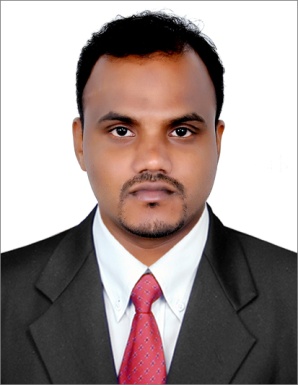 KUNNATHU PARAMBA,MALAPPURAM.KERALA-676311 E-Mail : Noushad2078@gmail.comMobile : +918105198184                                     CAREER OBJECTIVE:A challenging career in the health care field, where my technical knowledge and work flexibility contributes to achieve the company’s goals.EDUCATIONAL QUALIFICATION:BACHELOR OF ENGINEERING in MEDICAL ELECTRONICS [Visveswaraiah Technological University], from HKBK College of Engineering, Bangalore, India.DETAILS OF PROFESSIONAL EXPERIENCEPosition	:	Bio medical Engineer	Organization	:	Apollo Hospital	         Location	:	Bangalore	Duration	:	 From 26/12/2013 till to date.	Organization profile:	Company profile: Apollo Hospitals, Bangalore is one among 70 hospitals in the world to be JCI certified. The Joint Commission is the gold standard accreditation for health care organizations. The certification involves preparing and maintaining 1033 standards focusing on patient safety, quality improvement, infection control and other critical areas. JCI certification makes a strong statement to the healthcare community about the hospitals efforts to provide the highest quality services and safe medical care to its patients. 2.     Position	             :       Clinical Engineer Organization      :      Trimedx,at Narayana health.	   	         Location         	   :       Bangalore- India.         Duration	   :       March 2012 to December 2013  Organization profile	  Company Profile: TriMedx is a subsidiary of the Medxcel family of health technology service   organizations (USA). TriMedx providing integrated biomedical asset management and servicing of biomedical equipment.   Hospital Profile: The Bangalore cardiac unit of Narayana health is a JCI and NABH accredited        and one of the world's largest cardiac hospitals with 2500 beds, 15 OT and 4 cathlabs.TECHNICAL TRAINING ATTENDEDMAQUET- service training on maintenance and applications of the Servo Ventilator and MaquetOperating Table.KARL STORZ-ENDOSKOPE-Trained for preventive Maintenance, Troubleshooting and first level Servicing of the HD Lap TowerStryker- Attended training for preventive maintenance,Troubleshooting,and servicing of Arthroscopy Tower,HD urology Tower PHILIPS Health care: Attended training program “safety, Daily maintained and Operation on Cath lab (FD 10), MRI (Achiva 1.5T), C-Arm (BVlibra), ultra sound (iu22), Defib (HSXL)GE Health care-Trained for preventive maintenance,Troubleshooting,and servicing of Monitors, TMT, Anesthesia machine, Ecg machine,holter ,ultrasound, Echo macine,X-Ray machineERBE-Trained for preventive maintenance and trouble shooting and servicing of ICC300, ICC200, APC Electro surgical unit.Leica-Trained for  preventive maintenance and trouble shooting and servicing of Cryostat, Auto Stainer,Tissue Embedding station HEALTH WAVE-Trained for preventive maintenance, Troubleshooting,and servicing of urology Laser and Lithoclast machines.RADIOMETER-Trained for analyzing the blood samples, Basic trouble shooting and interpretation of logs of ABL 8000 Blood Gas Analyzer.BPL medical Technologies: Attended Refresher Training program on 11th and 12th Feb 2014.Alliance Bio medica:Trained for preventive maintenance,Troubleshooting,and servicing on Audio meter Nicolet One,Tympster,GSI-61BECKMAN  COULTER- Trained for preventive maintenance,Troubleshooting,and servicing on        AU400,AU480, Access 2,Unicel DXL600,LH 780.Maquet-Trained for Trained for preventive maintenance,Troubleshooting,and servicing onAlphastar, Alphamaxx, IABP machine (Data scope CS100), heart lung machine (HL20).ZEISS-Attended training for for preventive maintenance,Troubleshooing and servicing of Surgical Operating Microscope.APPASAMY ASSOCIATES-Attended training for for preventive maintenance, Troubleshooing and servicing of YAG LASER, SLIT LAMP, TONOMETER, B-SCAN.CONFIDENT DENTAL EQUIPMENT-Attended training for for preventive maintenance, Troubleshooting and servicing of Dental and gynaec chair.SELF SKILLS:Good Leadership qualities, Good Communication skills, can Deal with any clients, hard working, can develop logics for the software development.PERSONAL DETAILS:Name				:	NOUSHAD P.KFather’s Name		:  	Moideen P.KDate of Birth			: 	17/10/1984Nationality			: 	IndiaSpecialized 			: 	Medical Electronics (B.E)Language known		: 	English, Hindi, Kannada, Malayalam, Tamil.Strength			: 	Good communication skills, hard working. Software knowledge	: 	            C, C++, MATLAB.Hobbies			:           Reading, playing football, cricket, shuttle badminton,                                                            swimming.DECLARATION:		I hear by declare that the above information provided by me is true to best of my knowledge.PLACE:  Bangalore, India.			DATE   :   06/01/2016				        		     (NOUSHAD P.K) TEST EQUIPMENTS HANDLEDMAJOR ACCOMPLISHMENTSvarious aspects of Bio-medical Engineering, including Medical equipment repair, maintenances & management, project mobilization, technical evaluation and bidding for turnkey tenders/ projects.Experienced in Preventive maintenance, Corrective maintenance, performance verification, calibration, safety testing, equipment condition appraisal and usage biomedical test equipment. Very good experience & strong knowledge Cardiology, ICU & OT equipment like ventilator, Defibrillators, Monitors, anesthesia machines, etcHave good experience and knowledge in various accreditation/ quality standards like IEC/CAP/ANSI/JCI/FDA/ECRI ect.Experienced in Laboratory equipment including chemistry/ immunoassay, Hematology, Coagulation, Microbiology & Histopathology equipment from Siemens, Roche, Abbott, Stago, Beckman coulter, Bio-rads, BioMérieux etc. Experienced in medical equipment planning, Evaluate & provide technical advice and recommendations on new projects and medical equipment procurement packages.MAJOR HIGHLIGHTSExperienced in the following EquipmentsCOMPUTER AND OTHER KNOWLEDGE:        SOFTWARES		            :       C, C++, MATLAB, MS OFFICE.        PROCESSORS			:       8085, 8086, Microcontroller 8051.SELF ACHIEVEMENTS:PROJECT WORK:  psychotherapy and human concern system:To help a psychiatrist to analyse the mental conditions of the patient by detecting heart rate and eye lid movement using an heart rate sensor and eye brow sensor   SEMINAR TOPIC:  My Seminar topic was on “pure tone audiometer”. Is a medical instrument used to assess whether a person is suffering from hearing loss, and to what severity.MAJOR HIGHLIGHTSExperienced in the following EquipmentsCOMPUTER AND OTHER KNOWLEDGE:        SOFTWARES		            :       C, C++, MATLAB, MS OFFICE.        PROCESSORS			:       8085, 8086, Microcontroller 8051.SELF ACHIEVEMENTS:PROJECT WORK:  psychotherapy and human concern system:To help a psychiatrist to analyse the mental conditions of the patient by detecting heart rate and eye lid movement using an heart rate sensor and eye brow sensor   SEMINAR TOPIC:  My Seminar topic was on “pure tone audiometer”. Is a medical instrument used to assess whether a person is suffering from hearing loss, and to what severity.MAJOR HIGHLIGHTSExperienced in the following EquipmentsCOMPUTER AND OTHER KNOWLEDGE:        SOFTWARES		            :       C, C++, MATLAB, MS OFFICE.        PROCESSORS			:       8085, 8086, Microcontroller 8051.SELF ACHIEVEMENTS:PROJECT WORK:  psychotherapy and human concern system:To help a psychiatrist to analyse the mental conditions of the patient by detecting heart rate and eye lid movement using an heart rate sensor and eye brow sensor   SEMINAR TOPIC:  My Seminar topic was on “pure tone audiometer”. Is a medical instrument used to assess whether a person is suffering from hearing loss, and to what severity.